ПЕРЕЧЕНЬ ДОКУМЕНТОВ, НЕОБХОДИМЫХ ДЛЯ ЗАЧИСЛЕНИЯ НА КУРС РЕАБИЛИТАЦИИПри подаче заявления в «Комплексный центр социального обслуживания населения» по месту жительства иметь при себе:Документ, удостоверяющий личность;СНИЛС;Полис обязательного медицинского страхования;Пенсионное удостоверение (при наличии);Заключение медицинской организации об отсутствии медицинских противопоказаний для получения социальных услуг в стационарной форме по форме 216-н (в справке обязательно должно быть прописано название учреждения «РЦ «Шелеховский»);Справка о составе семьи из паспортного стола;Сертификат о вакцинации против (COVID-19), с указанием срока действия сертификата;При заезде иметь при себе анализы:Санаторно-курортная карта;Общий анализ крови (ОАК);Анализ крови на сахар;Общий анализ мочи (ОАМ);Кровь на сифилис (РМП); ЭКГ (описание); Флюорография (ФЛГ); Действует 1 год.*Заключение врача-гинеколога (для женщин), хирурга или уролога (для мужчин); Заключение терапевта об отсутствии контактов с инфекционными больными по месту жительства, в том числе с больными  COVID-19  за 3 дня до заезда в РЦ «Шелеховский» ⃰ Справка медицинской организации о перенесенном заболевании     COVID-19;За 14 дней до даты заезда сдать анализы для оформления санаторно-курортной карты, справки Ф-216-н. Справка об эпид. окружении оформляется за 3 дня до заезда.* Результаты анализов должны иметь срок давности не более 14 дней к моменту поступления на реабилитацию.Для прохождения курса реабилитации необходимо иметь: Полотенце, шапочку для душа, купальный костюм, резиновую обувь (сланцы), мочалку, мыло (для посещения бассейна); Спортивный костюм, носки (для занятий лечебной физкультурой);Нарядная одежда (по желанию, для посещения праздничных мероприятий);Предметы личной гигиены (зубная щетка, расческа и т.д.). В день заезда вы должны самостоятельно добраться до РЦ «Шелеховский» со всеми документами и личными вещами.Подробную информацию о реабилитационном центре «Шелеховский»; о дополнительных услугах, не входящих в перечень гарантированных государством социальных услуг, предоставляемых инвалидам, об их стоимости; правилах внутреннего распорядка и т.д., Вы можете узнать на сайте учреждения: http://shelcentr.ru/Или по тел.: 8 (3952) 43-45-42 Адрес: Иркутская обл., г. Шелехов, квартал 18, дом 47Схема проезда: Из города Иркутска до Шелехова – автобусные маршруты №119, №120, №124, №126 до остановка «Автостанция».  Далее по г.Шелехов – автобусные маршруты №1, №2, №3, №4  до остановки «Баня» В случае возникновения вопросов, Вы можете обращаться к специалистам «Комплексного центра социального обслуживания населения»:Адрес: г. Иркутск, ул. Рабочего Штаба, д. 47Тел.: 8 (3952) 777-469, 777-476E-mail: ksinv@bk.ru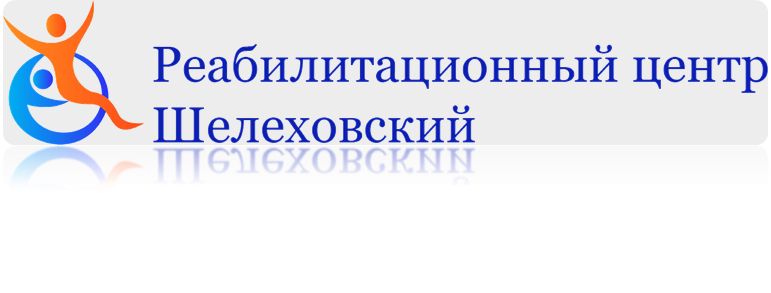 Памятка для поступления на курс реабилитации в «Реабилитационный центр «Шелеховский» граждане пожилого возраста женщины 60+, мужчины 65+